Взаимодействие педагогов в условиях современной открытой информационной образовательной средыТрадиционно взаимодействие педагогической общественности между собой происходит в очной форме (на конференциях, семинарах и т. п.), но вместе с активным развитием сети Интернет появляются и новые формы общения – сетевые.Сегодня современное общество все более интенсивно использует  существующие в Интернете      специализированные программные сервисы, интернет-сайты и порталы для обеспечения взаимодействия людей в группах. Сетевое взаимодействие – технология, позволяющая реализовать возможности развития ИКТ - компетентности педагога через активизацию его личностных особенностей, интересов и возможностей. Готовность к сетевому взаимодействию в ИОС формируется поэтапно и является одним из уровней развития ИКТ - компетентности педагога.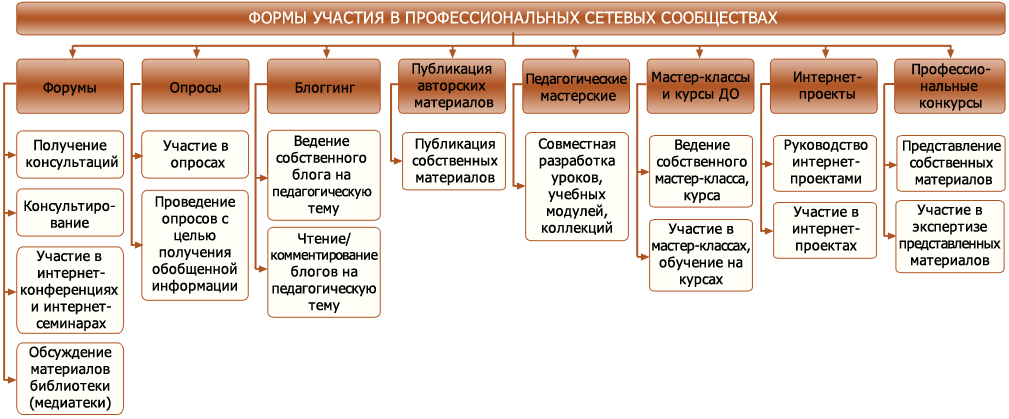 Педагогические сайты и порталы, ресурсами и возможностями которых, я активно пользуюсь:«Фестиваль педагогических идей», первый сайт, на котором я зарегистрировалась и выложила свою разработку «Внеурочный  межпредметный проект «Открытие Америки: случайность или закономерность» 2009 год.Портал englishteachers.ru участвовала во Всероссийском конкурсе уроков «Золотые уроки России 2010», в 2011 году участвовала в конкурсе с 5 учащимися «Рождественская история», сейчас планирую проходить мастер- класс «Создание анимированных онлайн-презентаций и обучающих интерактивных плакатов-глогов для учителей английского языка»Сайт «Методисты.ру», здесь есть творческие группы по предметам, часто проводятся конкурсы. Я участвовала во Всероссийских конкурсах:Конкурс  презентаций на английском языке для учащихся начальной школы «Мир вокруг меня» 2 местоКонкурс исследовательских работ на английском языке для учащихся 9-11 классов «Люди, которыми мы гордимся» 2 место  ПОКАЗАТЬВ данный момент готовлю разработку урока к конкурсу  «Современный урок»Портал дает возможность проявить себя и как классному руководителю: мы с моей ученицей участвовали в экологическом конкурсе-фестивале  «Сохрани свою планету!» и заняли 2 место, представляли экологический рисунок.Интерактивный научно-методический журнал «Сообщество учителей английского языка» Tea4er.ru  На данном сайте я успешно прошла дистанционные курсы повышения квалификации по теме «Создание презентаций в он-лайн среде “Prezi.com”» получено свидетельство. Презентацию, созданную по итогам курса, сегодня продемонстрирую. ПОКАЗАТЬНа данный момент участвую в мастер - классе «Создание веб-квестов»Являюсь экспертом конкурсов сайта. Получено свидетельство.Участвовала с учеником во Всероссийском творческом конкурсе «Jingle Bells», номинация «Письмо Санте», 1 место.Наш владимирский сайт «Вики - Владимир» представляет прекрасную возможность участия в официальных конкурсах и даже конференциях. Я участвовала в заочной части Межрегиональной научно-практической конференции «Приоритетные направления развития школьного филологического образования»-2010, тема секции  «Проблема интегрированного преподавания родного и иностранного языков в формировании коммуникативной компетенции учащихся в современной школе» с разработкой урока домашнего чтенияВ конкурсе "Умные уроки с интерактивной доской" урок в 3 классе по теме «Еда»Сайт также дает возможность проявить себя не только, как предметник, но поучаствовать с детьми в конкурсе, как классный руководитель. Участвовали в сетевой викторине,  посвященной подготовке празднования 1150-летия зарождения российской государственности «Россия - Родина моя» и 2 участников получили статус победителей.  И в прошлом году в сетевой викторине, посвященной 50-летию полета человека в космос, участник - победитель.Образовательный портал «Мой университет» предлагает множество конкурсов и курсов ДО, курсы ДО не бесплатные. Я участвовала в «Первом открытом профессиональном конкурсе педагогов "Активные методы обучения в образовательном процессе"»Портал «Образование для детей» проводил всероссийский конкурс на знание английского языка для учащихся 1-6 классов «Допиши рассказ». Я представила на конкурс 10 работ своих учеников 4 и 6 классов, и один из них занял 1 место, ездил на награждение в Москву. Получил приз - электронную книгу. По итогам всех конкурсов получены дипломы, грамоты и свидетельства.Т.о., сетевые сообщества учителей – это новая форма организации профессиональной деятельности в сети. Участие в профессиональных сетевых объединениях позволяет учителям, живущим в разных уголках одной страны и за рубежом, общаться друг с другом, решать профессиональные вопросы, реализовать себя и повышать свой профессиональный уровень и, что не маловажно, пополнять свои портфолио и портфолио своих учеников.Другие сайты для учителей:«Учебно-методический портал» Учмет«Учительский портал» Сообщество взаимопомощи учителей «Педсовет»«Сеть творческих учителей»Интернет-портал «Прошколу»«Открытый класс»Методический портал учителя «Методсовет»  Завуч инфо